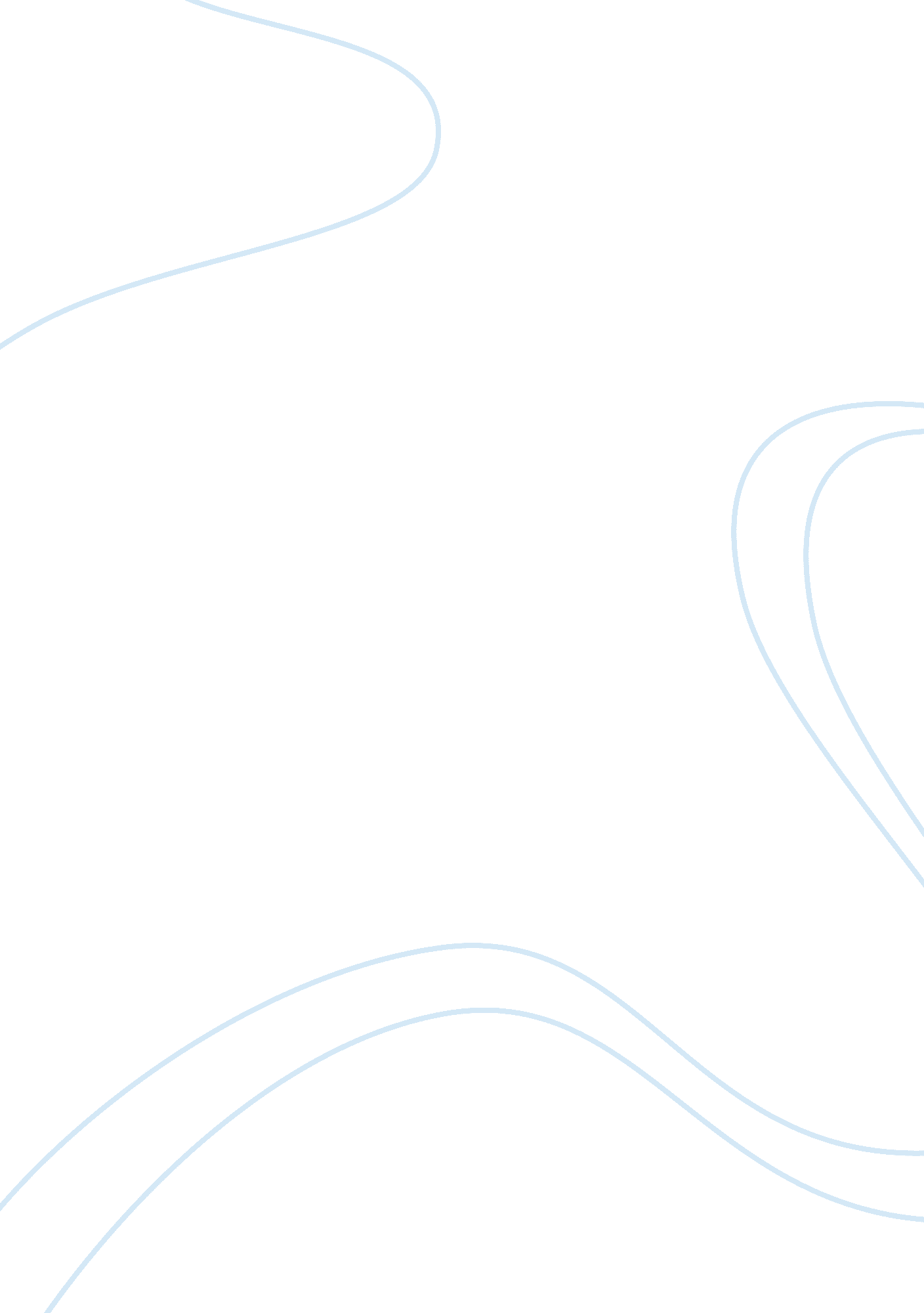 DiversityBusiness, Management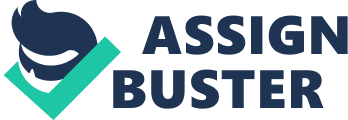 When I look around in my neighborhood or even in school, I find that people are coming from different race, color and nationality. In my neighborhood, we have Chinese, Mexican and two Afro American families. But in my school, nearly two third students are from diverse background. The tubes, buses and people on the streets are not confined to one particular segment of color or culture but have the multicultural essence. In the park, white children play along the children coming from different race and culture. It has become a common feature of society. The easy way people mingle and go about doing their daily chores. There hardly seems to be any conflict or scuffle that is focused on racial or cultural paradigm. Indeed, the small skirmishes amongst the children are mostly focused on their games and older generation seems to enjoy their arguments while walking in the local park. 
Moreover, the gender and age distribution of observed people is also mixed. Most of the children in the park are in the age group of 3-12 years. I also find that there are a lot more people in the park who are above 50 years. Teenagers and young adults do not seem to frequent the local parks! Interestingly, the streets have more young adults and office goers and the same is true for the central market and local transport. May be there are slightly more boys than girls but the overall gender distribution within the population observed is almost same. The group formation within the mainstream population is also highlighted by diversity where whites mix with the ethnic population. 
It is fun to study the varying models of interaction amongst the people coming from diverse background. While the children and teenagers seem to be least bothered about their laughter, the aging white population is more reserved than their ethnic counterpart who seems to be enjoying life. They are full of life and seem to be living in the present than bogged down with the worries of tomorrow. In such a multicultural environment, I as a Mexican, have not been burdened by any cultural constraints to feel alienated. I have been accepted easily within the group and treated as friend. Surprisingly, the heterogeneous social groups behave homogenously! 
Indeed, had I not be studying diversity, I would not have noticed these small things which have become part of contemporary society. Furthermore, I realize that we have more cross cultural understanding and thereby are less surprised of new customs or feel awkward in group where people are coming from different culture, nationality or race. This is perhaps the most admirable factor of increased globalization where multicultural society has become a norm. It has made adaptation much more easy and acceptable. One of the most significant elements of our increased understanding is that we get invited in the festivities of different culture. We not only enjoy the new experience but our participation becomes the major enabling factor for creating a congenial society which thrives on mutual understanding and respect of each other’s culture, belief and value system. 
(words: 513) 